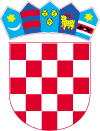 REPUBLIKA HRVATSKA
Ministarstvo turizma i sporta
Prisavlje 14, 10000 Zagreb


Mjesto:Datum:Potpis: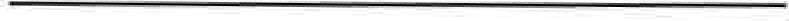 Javni poziv za iskazivanje interesa nezavisnih vanjskih stručnjaka/inja za izradu Pravilnika o prostornim standardima i normativima za planiranje sportskih građevinaPrijavni obrazacPrijavni obrazacIme i prezime :OIB•.Kontakt broj:Elektronička pošta: